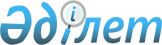 О снятии ограничительных мероприятий и признании утратившим силу решение акима Шарыктинского сельского округа Каркаралинского района от 3 июня 2021 года № 2 "Об установлении ограничительных мероприятий"Решение акима Шарыктинского сельского округа Каркаралинского района Карагандинской области от 4 октября 2021 года № 4. Зарегистрировано в Министерстве юстиции Республики Казахстан 5 октября 2021 года № 24642
      В соответствии со статьей 27 Закона Республики Казахстан "О правовых актах", подпунктом 8) статьи 10-1 Закона Республики Казахстан "О ветеринарии", на основании представления главного государственного ветеринарно-санитарного инспектора Каркаралинского района № 06-05-02-16/477 от 1 сентября 2021 года, РЕШИЛ:
      1. В связи с проведением комплекса ветеринарно-санитарных мероприятий по ликивидации заболевания бешенство среди крупно рогатого скота снять ограничительные мероприятия, установленные на территории крестьянского хозяйства "Коргадыр", расположенного в зимовке Коргадыр Шарыктинского сельского округа Каркаралинского района.
      2. Признать утратившим силу решение акима Шарыктинского сельского округа Каркаралинского района от 3 июня 2021 года № 2 "Об установлении ограничительных мероприятий" (зарегистрировано в Реестре государственной регистрации нормативных правовых актов за № 22961).
      3. Контроль за исполнением настоящего решения оставляю за собой.
      4. Настоящее решение вводится в действие со дня первого официального опубликования.
					© 2012. РГП на ПХВ «Институт законодательства и правовой информации Республики Казахстан» Министерства юстиции Республики Казахстан
				
      Аким Шарыктинского сельского округа

А. Ногербеков
